Publicado en Madrid el 12/04/2017 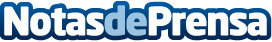 Conoce a los equipos españoles que lucharán por la GeForce Cup de CS:GOLos mejores equipos españoles de Counter Strike: Global Offensive se enfrentarán por alzarse con los 30.000$ de la competición europea de NVIDIADatos de contacto:Ziran637730114Nota de prensa publicada en: https://www.notasdeprensa.es/conoce-a-los-equipos-espanoles-que-lucharan Categorias: Juegos Otros deportes Innovación Tecnológica http://www.notasdeprensa.es